Información sobre el complete: Favor no exceder de las 20 páginas.Se recomienda que sea en idioma inglés.La presente guía representa un manual de uso del proceso de presentación de una nueva propuesta de investigación en el CIMPA, pero además contiene las plantillas a manera de orientación.Para utilizar las plantillas, puede buscarlos en los anexos de esta guía.TABLA DE CONTENIDOPROCEDIMIENTOFases de un proyecto de investigaciónhttps://vinv.ucr.ac.cr/es/area-para-personas-investigadoras/la-investigacion ConceptualizaciónPlanteamiento del problema-formulación de pregunta de investigación.Estado de la cuestión (búsqueda bibliográfica)Definición de objetivosMetodología (diseño de investigación)Tipo de investigación.Estrategia metodológica.Planificación de recursos (humanos, materiales, presupuestarios).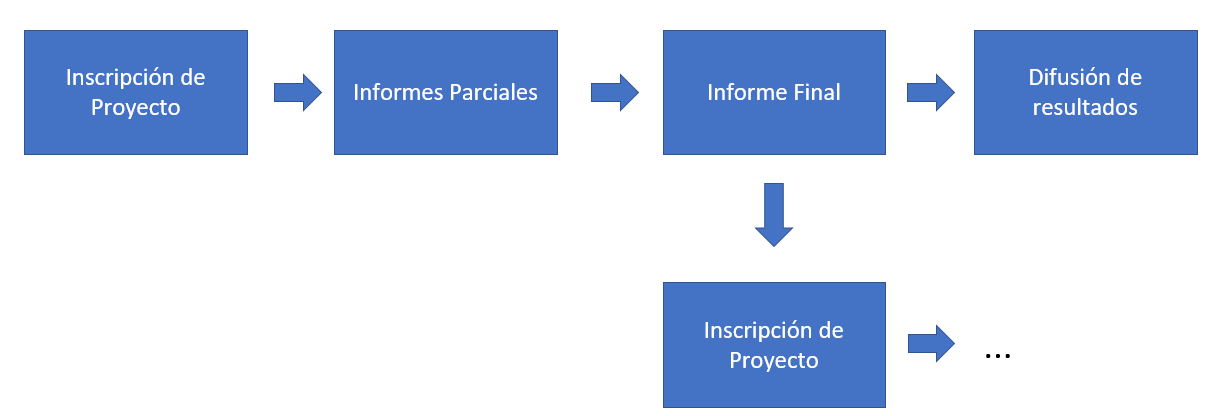 EmpíricaRecopilación de datos.Análisis de datos.Interpretación de resultados.Elaboración de informes. Difusión de divulgación de resultados.DOCUMENTO ADICIONAL – PRESENTACION DE NUEVA PROPUESTAAnexosPlantilla “Documento adicional”. Plantilla “Resumen biográfico de cada colaborador (interno o externo)”.Plantilla “Carta de compromiso de participación” Plantilla “Plan de gestión de datos”.Ficha de la persona investigadora.NORMATIVAReglamento de la Investigación en la Universidad de Costa RicaPropuestas de Investigación: artículos 39, 40, 43-48.Informes parciales y finales: artículos 52-59.Ampliaciones de vigencia: art 60.Difusión de resultados: art 42.Pasos a seguirFormulación SIPPRESComplete el documento adicionalRealice las cartas que requiera según la condiciónEnvíe al correo cimpa@ucr.ac.cr la documentaciónSe le notificará todos los pasos siguientesImportante:Al menos dos pares académicos evalúan solamente el documento adicional, los resúmenes biográficos y el plan de gestión de datos.El proceso de arbitraje y corrección de la propuesta se realiza entre el investigador(a) principal y los pares académicos. Este proceso es administrado por la Dirección.La propuesta ya arbitrada se somete a aprobación en el CC junto con el resto de la documentación.Si requiere presupuesto la formulación la debe de presentar en el Centro en el mes de marzo.Si el proyecto se inscribe sin presupuesto, no podrá solicitarlo durante toda su vigencia.Nombre del Proyecto o ActividadPersona investigadora principalInformación sobre los participantes en el proyectoNombreCédulaCat. RégimenCarga en el proyectoTareas a realizarInformación sobre los participantes en el proyectoInformación sobre los participantes en el proyectoModalidad del proyectoProyecto de investigación por fondos ordinariosModalidad del proyectoActividad de apoyo a la investigación (fondos ordinarios)Modalidad del proyectoProyecto con financiamiento externoModalidad del proyectoProyecto de investigación por fondo concursableExplicación del contexto científico del problema de investigación (Antecedentes)Descripción del problema de investigación con objetivo general y específicosJustificación de la importancia del problema de investigación y de la capacidad académica individual o grupal de la(s) persona(s) proponentes.V.	Administración de tiempo de investigación 1. Vigencia propuesta2. Carga académica por ciclo (Propuesta y negociada con la Unidad Académica de adscripción)IC:2. Carga académica por ciclo (Propuesta y negociada con la Unidad Académica de adscripción)IIC2. Carga académica por ciclo (Propuesta y negociada con la Unidad Académica de adscripción)IIIC3. Cronograma con las tareas a realizar3. Cronograma con las tareas a realizar3. Cronograma con las tareas a realizar3. Cronograma con las tareas a realizarActividadDesdeHasta4.	Justificación detallada de los tres rubros anteriores v.	Plan de las actividades de divulgación y difusión académica relacionadas con la propuesta, las cuales se realizarán a lo largo y después de la finalización del proyecto de investigaciónVI.	En el caso de investigaciones de índole aplicado, indicar el plan de gestión de datos, según lo estipulado en el oficio VI-3-2023.